FASTENINGS: Hooks and Eyes and Snaps/Press Studs					Unit 105/6/7: 4.3 											Task 2a FasteningsYou will need:Hooks and Eyes							SnapsFabric, folded and top stitched 5mm from folded edge 		Hand sewing needlePins								Buttonhole thread (if available) ScissorsUse the video in Moodle Term 1 Week 7 or the guides below to helpWe use buttonhole thread and buttonhole stitch for this because they are strongPresent samples on an A4 sheet with notes on haberdashery, tools and equipment used, stitches used and any H&S measures. Add the title (in bold above) and your name.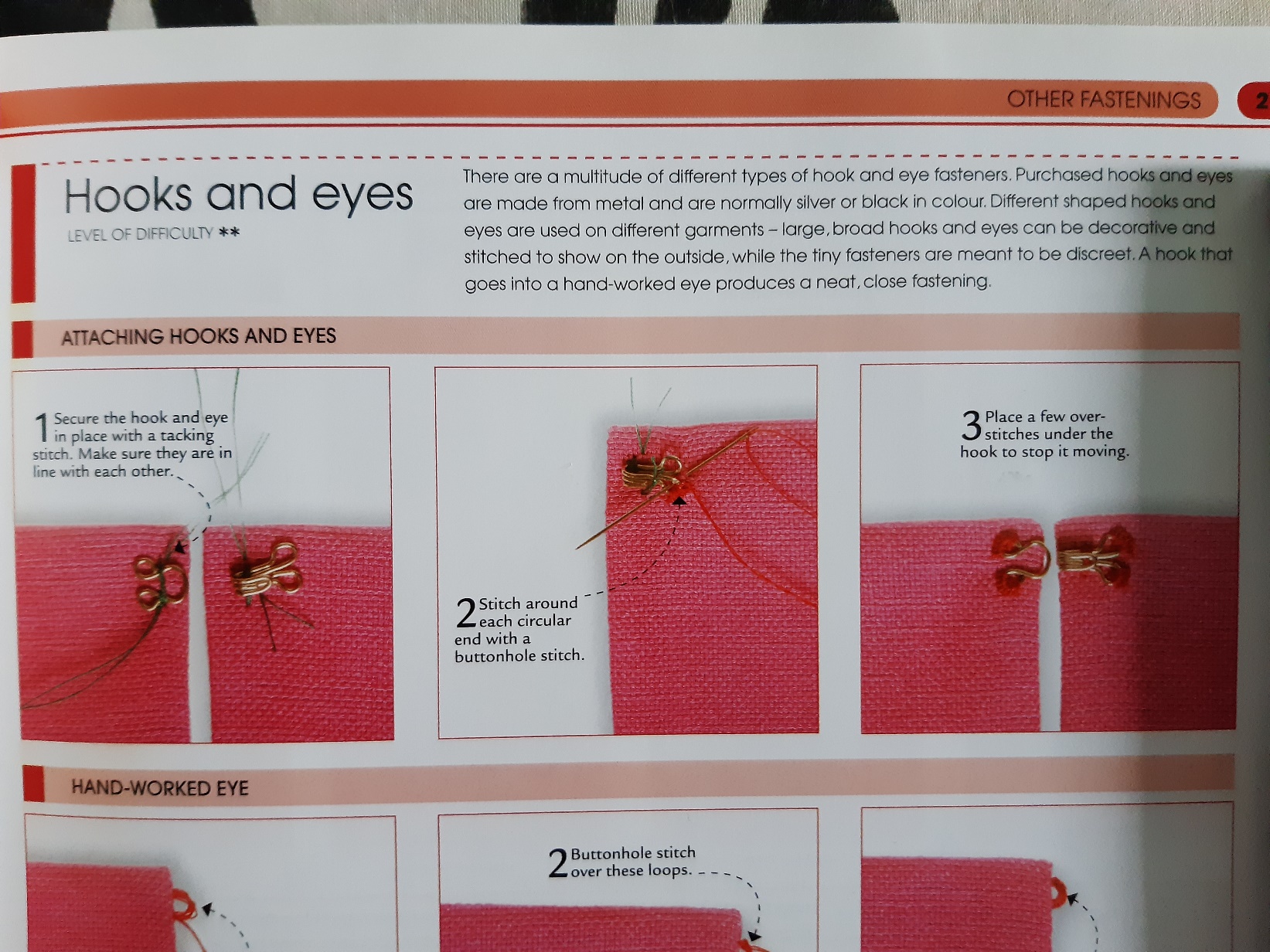 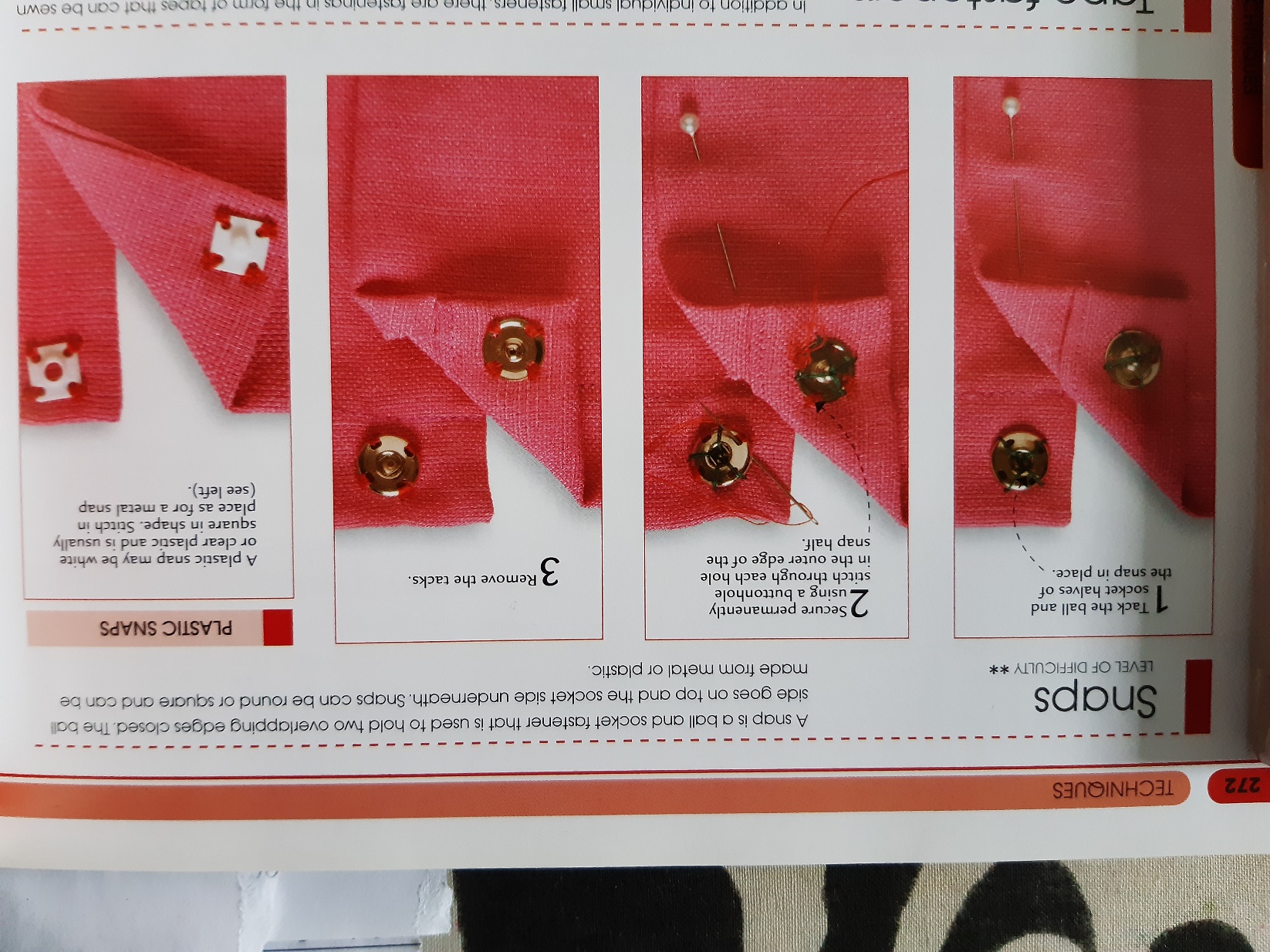 This is an alternative fastening we will do later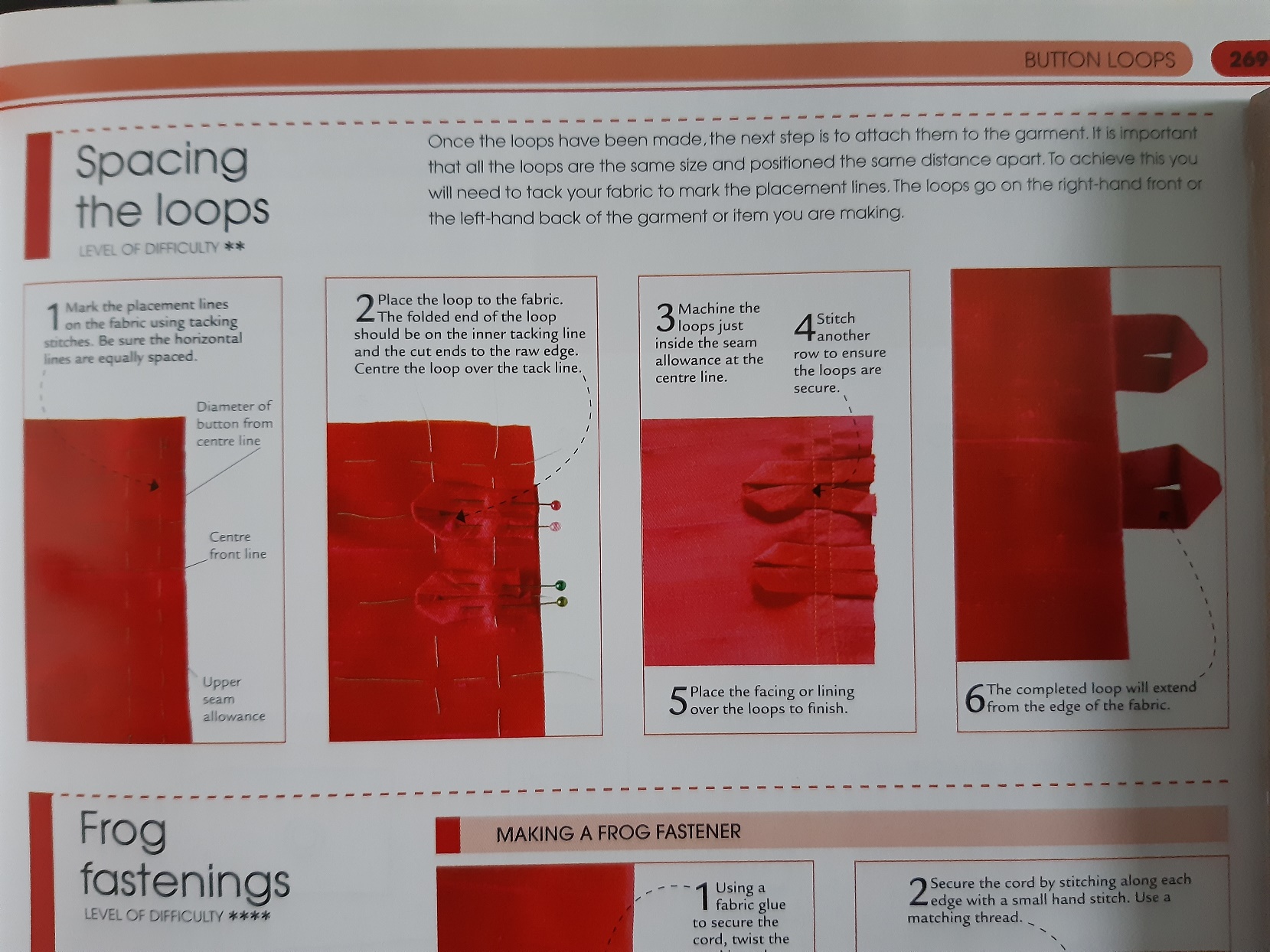 